Vlaky – pracovní pomůcka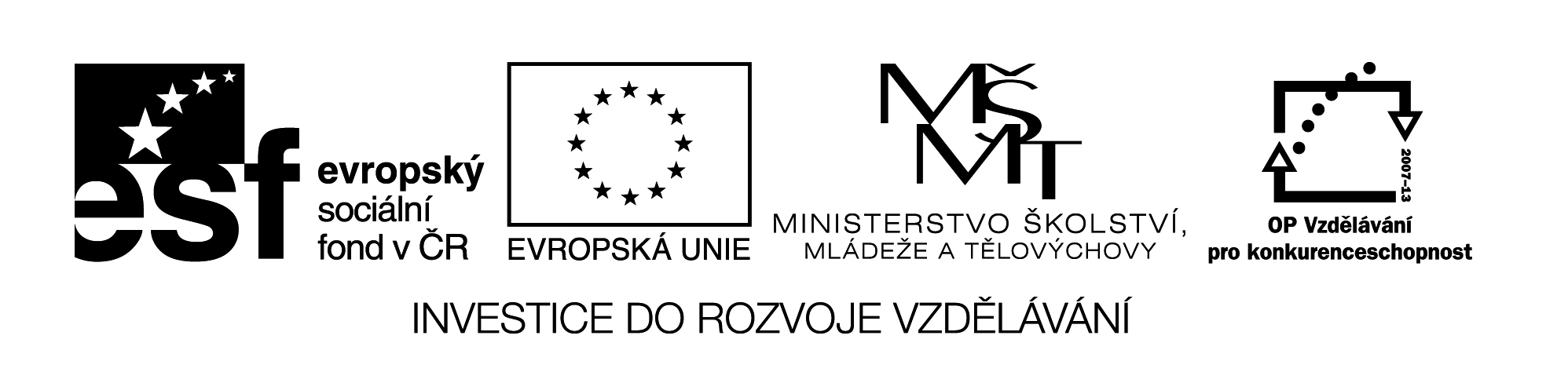 příloha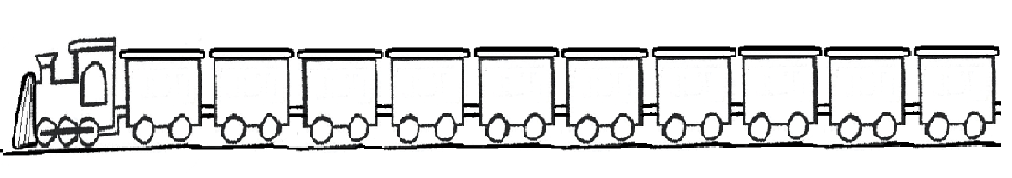 		+ 4 									2. příloha		+ 2		+ 7		- 3- 8		-5AnotaceMateriál slouží jako pomůcka do hodin matematiky ale i českého jazyka. Má víceúčelové použití, hodí se k procvičování:sčítání a odčítánířadřad násobkůabecedyAutorJana Šimková, ZŠ a MŠ MladoňoviceOčekávaný výstupprovádí zpaměti jednoduché početní operace s přirozenými číslyDruh učebního materiáluPomůcka (viz 1. příloha)Cílová skupinaŽáci 2. ročníku Metodický postupS touto pomůckou se žáci druhého ročníku setkávají během téměř celého roku. Lze je použít jako rozcvička na začátku hodiny nebo jako práce navíc ve chvíli, když je některý žák hotov s prací. Lze je použít pro práci ve skupině i pro jednotlivce. Vláčky jsou vytištěny na papíře a vloženy do fólie. Žáci doplní čísla do vagonů, zkontrolují výsledky a potom fólii vymažou.Sčítání a odčítání do 100učitel/spolužák zadá číslo n (bude zapsáno do obláčku nad lokomotivou) + číslo č, které bude žák přičítat/ odčítat (může být také vylosováno hodem kostkou) – viz. 2. Přílohavlak umožní rychlou orientační kontrolu – v posledním vagonu je výsledkem n + 10.čŘady učitel zadá několik čísel – žák pokračuje v řadě Řady násobkůprocvičování/ zkoušení  násobkůAbeceda:učitel/spolužák zadá písmeno a žák napíše posloupnost následujících písmen do vagonů.Datum9. 1. 2012